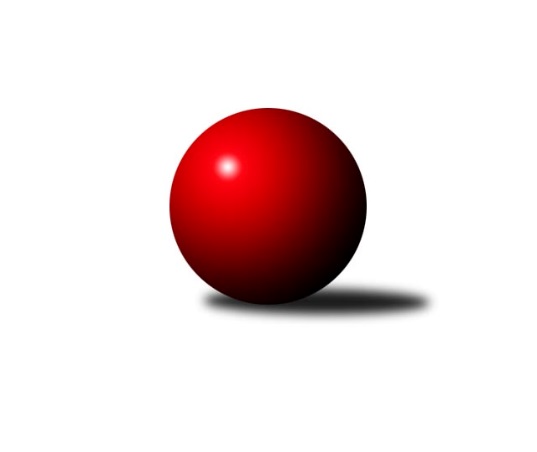 Č.20Ročník 2016/2017	18.3.2017Nejlepšího výkonu v tomto kole: 3474 dosáhlo družstvo: KK Slovan Rosice1. KLZ 2016/2017Výsledky 20. kolaSouhrnný přehled výsledků:SKK Jičín	- SKK Rokycany	3:5	3275:3302	10.0:14.0	18.3.KK Slovan Rosice	- KK Slavia Praha	6:2	3474:3380	15.0:9.0	18.3.KK Blansko 	- TJ Sokol Duchcov	4:4	3342:3265	13.0:11.0	18.3.SKK  Náchod	- TJ Lokomotiva Česká Třebová	5.5:2.5	3289:3164	16.0:8.0	18.3.TJ Sokol Husovice	- TJ Valašské Meziříčí	2:6	3127:3154	12.0:12.0	18.3.TJ Spartak Přerov	- KK Konstruktiva Praha 	3:5	3222:3263	12.0:12.0	18.3.Tabulka družstev:	1.	KK Slovan Rosice	20	16	0	4	107.5 : 52.5 	288.0 : 192.0 	 3326	32	2.	TJ Sokol Duchcov	20	12	3	5	96.0 : 64.0 	256.0 : 224.0 	 3212	27	3.	KK Slavia Praha	20	13	0	7	98.0 : 62.0 	273.0 : 207.0 	 3291	26	4.	TJ Spartak Přerov	20	12	1	7	94.0 : 66.0 	264.5 : 215.5 	 3281	25	5.	KK Konstruktiva Praha	20	12	0	8	86.0 : 74.0 	250.0 : 230.0 	 3212	24	6.	TJ Valašské Meziříčí	20	11	1	8	84.0 : 76.0 	235.5 : 244.5 	 3218	23	7.	KK Blansko	20	9	1	10	84.5 : 75.5 	247.5 : 232.5 	 3234	19	8.	SKK Rokycany	20	9	0	11	69.0 : 91.0 	228.5 : 251.5 	 3212	18	9.	SKK Jičín	20	8	1	11	69.5 : 90.5 	219.0 : 261.0 	 3198	17	10.	SKK  Náchod	20	6	0	14	64.5 : 95.5 	226.0 : 254.0 	 3201	12	11.	TJ Sokol Husovice	20	5	0	15	55.0 : 105.0 	198.5 : 281.5 	 3167	10	12.	TJ Lokomotiva Česká Třebová	20	3	1	16	52.0 : 108.0 	193.5 : 286.5 	 3136	7Podrobné výsledky kola:	 SKK Jičín	3275	3:5	3302	SKK Rokycany	Michaela Nožičková	116 	 124 	 134 	139	513 	 1:3 	 537 	 124	143 	 125	145	Lenka Findejsová	Monika Hercíková	133 	 146 	 126 	140	545 	 2:2 	 516 	 156	97 	 132	131	Marta Kořanová *1	Nikola Portyšová	140 	 129 	 141 	135	545 	 1:3 	 590 	 139	138 	 154	159	Daniela Pochylová	Nela Pristandová	158 	 149 	 145 	130	582 	 3:1 	 543 	 138	132 	 142	131	Veronika Horková	Petra Abelová	117 	 147 	 141 	160	565 	 2:2 	 562 	 130	142 	 150	140	Terezie Krákorová	Michaela Kučerová	120 	 127 	 146 	132	525 	 1:3 	 554 	 144	131 	 145	134	Denisa Pytlíkovározhodčí: střídání: *1 od 61. hodu Petra HákováNejlepší výkon utkání: 590 - Daniela Pochylová	 KK Slovan Rosice	3474	6:2	3380	KK Slavia Praha	Naděžda Dobešová	130 	 139 	 139 	139	547 	 2:2 	 581 	 137	136 	 136	172	Šárka Marková	Lucie Vaverková	152 	 180 	 169 	151	652 	 4:0 	 578 	 141	150 	 155	132	Vlasta Kohoutová	Natálie Topičová	133 	 155 	 150 	158	596 	 4:0 	 525 	 124	135 	 137	129	Ivana Kaanová	Magda Winterová	122 	 133 	 130 	139	524 	 1:3 	 561 	 145	149 	 117	150	Helena Gruszková	Alena Kantnerová	158 	 144 	 132 	151	585 	 2:2 	 570 	 143	128 	 137	162	Kristýna Juráková *1	Andrea Axmanová	147 	 138 	 142 	143	570 	 2:2 	 565 	 133	141 	 160	131	Vladimíra Šťastnározhodčí: střídání: Nejlepší výkon utkání: 652 - Lucie Vaverková	 KK Blansko 	3342	4:4	3265	TJ Sokol Duchcov	Lenka Kalová st. *1	138 	 134 	 126 	140	538 	 1:3 	 561 	 130	135 	 151	145	Lenka Chalupová	Markéta Ptáčková	157 	 134 	 148 	146	585 	 1:3 	 598 	 158	150 	 156	134	Nikol Plačková	Lucie Nevřivová	142 	 161 	 133 	130	566 	 2:2 	 577 	 122	156 	 151	148	Simona Koutníková	Michaela Zajacová	117 	 141 	 140 	140	538 	 2:2 	 560 	 134	139 	 139	148	Ivana Březinová	Zuzana Musilová	142 	 150 	 143 	145	580 	 4:0 	 493 	 120	126 	 114	133	Růžena Svobodová	Tereza Buďová	146 	 119 	 137 	133	535 	 3:1 	 476 	 119	126 	 117	114	Miroslava Žákovározhodčí: střídání: *1 od 91. hodu Zdeňka ŠevčíkováNejlepší výkon utkání: 598 - Nikol Plačková	 SKK  Náchod	3289	5.5:2.5	3164	TJ Lokomotiva Česká Třebová	Šárka Majerová	151 	 134 	 156 	134	575 	 3:1 	 534 	 135	130 	 123	146	Lucie Kaucká	Martina Hrdinová	149 	 145 	 136 	144	574 	 4:0 	 520 	 117	139 	 130	134	Klára Pekařová	Lucie Moravcová	140 	 123 	 127 	135	525 	 2:2 	 531 	 138	134 	 132	127	Monika Wajsarová	Kateřina Majerová	134 	 135 	 126 	146	541 	 2:2 	 541 	 135	127 	 138	141	Kateřina Kolářová	Renáta Šimůnková	140 	 136 	 146 	128	550 	 4:0 	 499 	 115	127 	 136	121	Andrea Jánová	Dana Adamů	130 	 148 	 125 	121	524 	 1:3 	 539 	 133	155 	 137	114	Ludmila Johnovározhodčí: Nejlepší výkon utkání: 575 - Šárka Majerová	 TJ Sokol Husovice	3127	2:6	3154	TJ Valašské Meziříčí	Eliška Kubáčková	133 	 124 	 122 	120	499 	 1:3 	 518 	 138	133 	 111	136	Barbora Vaštáková	Lucie Kelpenčevová	117 	 142 	 139 	140	538 	 3:1 	 518 	 133	126 	 133	126	Kristýna Štreichová	Anna Mašláňová	138 	 145 	 154 	135	572 	 4:0 	 498 	 119	126 	 121	132	Pavla Čípová	Lucie Oriňáková	147 	 140 	 120 	101	508 	 2:2 	 525 	 116	132 	 144	133	Jana Navláčilová	Markéta Gabrhelová	117 	 147 	 121 	119	504 	 1:3 	 519 	 124	137 	 131	127	Ivana Marančáková	Blanka Sedláková	131 	 127 	 120 	128	506 	 1:3 	 576 	 129	144 	 143	160	Markéta Jandíkovározhodčí: Nejlepší výkon utkání: 576 - Markéta Jandíková	 TJ Spartak Přerov	3222	3:5	3263	KK Konstruktiva Praha 	Stanislava Ovšáková	125 	 123 	 140 	138	526 	 2:2 	 541 	 123	122 	 147	149	Marie Chlumská	Martina Janyšková *1	126 	 121 	 130 	132	509 	 0:4 	 562 	 143	135 	 140	144	Eva Kopřivová	Michaela Sedláčková	134 	 124 	 132 	116	506 	 3:1 	 472 	 124	91 	 127	130	Libuše Zichová *2	Gabriela Helisová	140 	 145 	 153 	145	583 	 3:1 	 553 	 135	151 	 137	130	Ludmila Holubová	Kamila Katzerová	133 	 148 	 122 	144	547 	 1:3 	 598 	 143	157 	 159	139	Lenka Nová	Monika Pavelková	144 	 134 	 144 	129	551 	 3:1 	 537 	 132	129 	 132	144	Petra Najmanovározhodčí: střídání: *1 od 61. hodu Zuzana Machalová, *2 od 38. hodu Tereza ChlumskáNejlepší výkon utkání: 598 - Lenka NováPořadí jednotlivců:	jméno hráče	družstvo	celkem	plné	dorážka	chyby	poměr kuž.	Maximum	1.	Natálie Topičová 	KK Slovan Rosice	578.05	375.5	202.6	2.3	11/11	(621)	2.	Markéta Jandíková 	TJ Valašské Meziříčí	574.55	371.0	203.5	3.0	10/11	(623)	3.	Alena Kantnerová 	KK Slovan Rosice	572.05	371.8	200.2	2.1	11/11	(613)	4.	Zuzana Musilová 	KK Blansko 	571.13	377.0	194.2	2.5	10/11	(606)	5.	Naděžda Dobešová 	KK Slovan Rosice	569.37	375.3	194.1	2.4	11/11	(604)	6.	Kateřina Fajdeková 	TJ Spartak Přerov	568.07	372.3	195.8	3.5	11/11	(629)	7.	Simona Koutníková 	TJ Sokol Duchcov	566.88	371.0	195.9	3.0	11/11	(606)	8.	Vlasta Kohoutová 	KK Slavia Praha	561.54	368.8	192.8	3.1	9/10	(585)	9.	Kristýna Juráková 	KK Slavia Praha	560.67	365.4	195.3	2.7	9/10	(602)	10.	Lenka Nová 	KK Konstruktiva Praha 	560.15	368.0	192.1	3.3	11/11	(618)	11.	Zdeňka Ševčíková 	KK Blansko 	558.59	365.1	193.5	3.0	11/11	(618)	12.	Ludmila Holubová 	KK Konstruktiva Praha 	557.83	371.2	186.6	2.4	8/11	(603)	13.	Lucie Nevřivová 	KK Blansko 	557.34	366.7	190.6	4.3	9/11	(610)	14.	Terezie Krákorová 	SKK Rokycany	552.88	373.6	179.3	4.9	11/11	(650)	15.	Michaela Sedláčková 	TJ Spartak Přerov	552.53	370.8	181.7	2.4	9/11	(619)	16.	Nikol Plačková 	TJ Sokol Duchcov	551.45	369.7	181.8	4.3	11/11	(598)	17.	Kamila Katzerová 	TJ Spartak Přerov	549.11	367.8	181.4	4.8	10/11	(618)	18.	Denisa Pytlíková 	SKK Rokycany	549.02	359.8	189.3	3.0	11/11	(599)	19.	Renáta Šimůnková 	SKK  Náchod	548.30	369.7	178.6	3.1	11/11	(578)	20.	Lenka Chalupová 	TJ Sokol Duchcov	547.58	367.5	180.1	4.5	11/11	(609)	21.	Nina Brožková 	SKK  Náchod	546.39	363.8	182.6	4.1	8/11	(592)	22.	Anna Mašláňová 	TJ Sokol Husovice	545.57	362.7	182.9	4.1	11/11	(592)	23.	Daniela Pochylová 	SKK Rokycany	544.91	365.4	179.5	5.0	11/11	(590)	24.	Helena Gruszková 	KK Slavia Praha	544.56	367.4	177.1	4.6	9/10	(583)	25.	Martina Janyšková 	TJ Spartak Přerov	544.38	366.0	178.4	4.6	11/11	(598)	26.	Klára Pekařová 	TJ Lokomotiva Česká Třebová	544.37	367.2	177.2	4.8	11/11	(591)	27.	Monika Hercíková 	SKK Jičín	543.77	371.6	172.2	6.4	10/11	(582)	28.	Martina Hrdinová 	SKK  Náchod	543.00	358.2	184.8	3.0	10/11	(591)	29.	Adéla Kolaříková 	TJ Sokol Duchcov	542.94	362.8	180.1	3.9	9/11	(593)	30.	Barbora Vaštáková 	TJ Valašské Meziříčí	541.79	365.1	176.7	7.5	8/11	(589)	31.	Šárka Marková 	KK Slavia Praha	541.50	366.6	174.9	5.6	7/10	(593)	32.	Kristýna Bulfánová 	TJ Valašské Meziříčí	541.26	360.0	181.2	6.2	9/11	(581)	33.	Eva Kopřivová 	KK Konstruktiva Praha 	541.23	358.2	183.1	4.5	8/11	(568)	34.	Michaela Zajacová 	KK Blansko 	540.74	365.6	175.2	5.3	9/11	(575)	35.	Eliška Kubáčková 	TJ Sokol Husovice	540.60	359.9	180.7	4.2	10/11	(556)	36.	Ivana Marančáková 	TJ Valašské Meziříčí	539.30	356.9	182.4	2.7	9/11	(581)	37.	Ivana Březinová 	TJ Sokol Duchcov	538.99	365.4	173.6	4.6	10/11	(579)	38.	Nikola Portyšová 	SKK Jičín	537.40	359.6	177.8	4.0	11/11	(600)	39.	Andrea Axmanová 	KK Slovan Rosice	537.04	364.1	172.9	4.6	10/11	(581)	40.	Michaela Kučerová 	SKK Jičín	536.84	358.4	178.4	3.0	11/11	(617)	41.	Andrea Jánová 	TJ Lokomotiva Česká Třebová	536.71	358.4	178.3	5.8	9/11	(570)	42.	Monika Wajsarová 	TJ Lokomotiva Česká Třebová	536.18	360.2	175.9	2.7	8/11	(572)	43.	Monika Pavelková 	TJ Spartak Přerov	535.30	362.0	173.3	4.8	11/11	(584)	44.	Petra Najmanová 	KK Konstruktiva Praha 	534.29	363.0	171.2	5.4	9/11	(592)	45.	Nela Pristandová 	SKK Jičín	533.31	350.1	183.2	3.4	9/11	(582)	46.	Markéta Ptáčková 	KK Blansko 	533.18	359.8	173.4	4.7	9/11	(622)	47.	Kateřina Kolářová 	TJ Lokomotiva Česká Třebová	532.35	358.1	174.2	5.7	11/11	(563)	48.	Markéta Gabrhelová 	TJ Sokol Husovice	532.09	365.1	167.0	6.6	9/11	(570)	49.	Lenka Findejsová 	SKK Rokycany	532.01	359.4	172.6	6.3	9/11	(569)	50.	Šárka Majerová 	SKK  Náchod	531.83	354.1	177.8	4.8	8/11	(575)	51.	Ludmila Johnová 	TJ Lokomotiva Česká Třebová	531.30	363.4	167.9	4.9	11/11	(583)	52.	Gabriela Helisová 	TJ Spartak Přerov	530.17	361.3	168.9	6.4	10/11	(594)	53.	Marie Chlumská 	KK Konstruktiva Praha 	529.29	357.3	172.0	6.3	10/11	(567)	54.	Ivana Kaanová 	KK Slavia Praha	528.21	362.6	165.6	6.4	9/10	(557)	55.	Lucie Kaucká 	TJ Lokomotiva Česká Třebová	527.39	357.9	169.5	6.6	10/11	(598)	56.	Lucie Oriňáková 	TJ Sokol Husovice	526.92	366.1	160.9	7.7	10/11	(554)	57.	Lucie Kelpenčevová 	TJ Sokol Husovice	525.14	357.9	167.3	7.9	11/11	(584)	58.	Marta Kořanová 	SKK Rokycany	524.59	356.6	168.0	6.3	9/11	(562)	59.	Pavla Čípová 	TJ Valašské Meziříčí	520.20	355.2	165.0	7.1	8/11	(551)	60.	Lenka Kalová  st.	KK Blansko 	519.44	353.1	166.4	6.7	8/11	(562)	61.	Kristýna Štreichová 	TJ Valašské Meziříčí	519.02	354.4	164.6	7.4	8/11	(559)	62.	Michaela Nožičková 	SKK Jičín	514.95	358.3	156.6	7.7	8/11	(582)		Tereza Buďová 	KK Blansko 	573.75	375.8	198.0	2.4	5/11	(621)		Markéta Hofmanová 	TJ Sokol Duchcov	570.63	364.5	206.1	3.0	3/11	(620)		Marie Kolářová 	SKK Jičín	568.00	354.0	214.0	1.0	1/11	(568)		Lucie Vaverková 	KK Slovan Rosice	567.11	372.8	194.3	1.8	3/11	(652)		Lenka Tomášková 	SKK Jičín	564.00	370.3	193.8	2.0	2/11	(584)		Aneta Cvejnová 	SKK  Náchod	563.85	373.0	190.9	2.7	5/11	(589)		Iva Rosendorfová 	KK Slovan Rosice	563.40	371.2	192.2	2.5	5/11	(611)		Vladimíra Šťastná 	KK Slavia Praha	559.50	367.8	191.7	2.4	6/10	(586)		Stanislava Ovšáková 	TJ Spartak Přerov	559.00	370.8	188.2	2.1	3/11	(572)		Veronika Horková 	SKK Rokycany	555.33	370.0	185.3	3.2	3/11	(585)		Lucie Tauerová 	KK Slavia Praha	552.17	369.5	182.6	3.7	6/10	(595)		Ivana Pitronová 	TJ Sokol Husovice	550.00	376.0	174.0	7.0	1/11	(550)		Zuzana Machalová 	TJ Spartak Přerov	544.87	357.0	187.9	2.9	3/11	(562)		Soňa Daňková 	KK Blansko 	543.67	361.7	182.0	4.0	3/11	(557)		Vladimíra Šťastná 	KK Slavia Praha	543.61	360.7	182.9	2.8	4/10	(581)		Šárka Palková 	KK Slovan Rosice	543.00	368.8	174.2	7.3	6/11	(579)		Eva Kammelová 	SKK Jičín	542.32	371.3	171.1	5.9	7/11	(593)		Kateřina Majerová 	SKK  Náchod	541.00	367.0	174.0	5.0	1/11	(541)		Dana Uhříková 	TJ Valašské Meziříčí	540.43	368.9	171.5	6.9	7/11	(576)		Magda Winterová 	KK Slovan Rosice	529.40	362.0	167.4	6.1	6/11	(573)		Dana Adamů 	SKK  Náchod	528.44	353.6	174.9	5.9	6/11	(557)		Petra Háková 	SKK Rokycany	527.55	365.2	162.4	8.3	5/11	(558)		Lucie Moravcová 	SKK  Náchod	525.81	356.1	169.8	4.5	4/11	(557)		Petra Abelová 	SKK Jičín	524.83	353.5	171.3	5.8	4/11	(582)		Martina Čapková 	KK Konstruktiva Praha 	524.63	355.3	169.4	5.4	4/11	(550)		Veronika Štáblová 	TJ Sokol Husovice	521.03	357.7	163.4	5.9	5/11	(558)		Libuše Zichová 	KK Konstruktiva Praha 	521.00	354.3	166.7	9.0	6/11	(570)		Jana Navláčilová 	TJ Valašské Meziříčí	519.63	353.0	166.7	7.6	5/11	(555)		Alena Šedivá 	SKK Jičín	519.00	341.0	178.0	5.0	1/11	(519)		Michaela Erbenová 	TJ Sokol Duchcov	517.81	354.6	163.2	7.0	4/11	(547)		Hana Šeborová 	TJ Lokomotiva Česká Třebová	517.50	351.8	165.7	7.3	4/11	(565)		Jana Votočková 	SKK  Náchod	516.42	352.2	164.3	9.1	4/11	(568)		Lenka Hanušová 	TJ Sokol Husovice	516.20	352.4	163.8	5.4	5/11	(552)		Kateřina Kohoutová 	KK Konstruktiva Praha 	515.82	350.5	165.3	7.5	7/11	(547)		Klára Zubajová 	TJ Valašské Meziříčí	510.75	359.5	151.3	11.2	4/11	(553)		Hana Kovářová 	KK Konstruktiva Praha 	510.00	365.0	145.0	4.0	1/11	(510)		Hana Viewegová 	KK Konstruktiva Praha 	509.08	349.6	159.5	6.0	5/11	(530)		Ivana Hrouzová 	KK Blansko 	508.50	345.0	163.5	9.5	2/11	(516)		Ilona Bezdíčková 	SKK  Náchod	507.67	358.3	149.4	10.3	6/11	(537)		Blanka Sedláková 	TJ Sokol Husovice	506.00	349.0	157.0	14.0	1/11	(506)		Dana Viková 	SKK Jičín	505.40	349.4	156.0	7.8	5/11	(545)		Růžena Svobodová 	TJ Sokol Duchcov	500.80	349.9	150.9	8.2	6/11	(522)		Kateřina Fürstová 	SKK Rokycany	496.66	344.4	152.3	13.0	7/11	(557)		Miroslava Žáková 	TJ Sokol Duchcov	476.00	362.0	114.0	16.0	1/11	(476)		Eva Sedláková 	TJ Lokomotiva Česká Třebová	467.00	325.2	141.8	13.2	3/11	(500)		Jana Axmanová 	TJ Sokol Husovice	466.50	322.0	144.5	12.5	2/11	(478)Sportovně technické informace:Starty náhradníků:registrační číslo	jméno a příjmení 	datum startu 	družstvo	číslo startu1044	Renata Šimůnková	18.03.2017	SKK  Náchod	9x10226	Stanislava Ovšáková	18.03.2017	TJ Spartak Přerov	1x1042	Lidmila Fořtová	18.03.2017	KK Slavia Praha	9x15577	Ludmila Eliášová	18.03.2017	TJ Lokomotiva Česká Třebová	8x22630	Veronika Horková	18.03.2017	SKK Rokycany	4x21999	Pavla Čípová	18.03.2017	TJ Valašské Meziříčí	9x24156	Tereza Chlumská	18.03.2017	KK Konstruktiva Praha 	1x6869	Michaela Sedláčková	18.03.2017	TJ Spartak Přerov	9x21101	Kateřina Majerová	18.03.2017	SKK  Náchod	1x9228	Zuzana Machalová	18.03.2017	TJ Spartak Přerov	5x16321	Miroslava Žáková	18.03.2017	TJ Sokol Duchcov	1x22770	Blanka Sedláková	18.03.2017	TJ Sokol Husovice	2x8966	Jaroslav Sanák	18.03.2017	KK Slavia Praha	7x
Hráči dopsaní na soupisku:registrační číslo	jméno a příjmení 	datum startu 	družstvo	Program dalšího kola:21. kolo1.4.2017	so	10:00	TJ Sokol Duchcov - KK Slovan Rosice	1.4.2017	so	11:00	SKK  Náchod - SKK Jičín	1.4.2017	so	11:30	KK Konstruktiva Praha  - KK Blansko 	1.4.2017	so	13:00	TJ Valašské Meziříčí - SKK Rokycany	1.4.2017	so	14:00	TJ Lokomotiva Česká Třebová - TJ Spartak Přerov	1.4.2017	so	14:00	KK Slavia Praha - TJ Sokol Husovice	Nejlepší šestka kola - absolutněNejlepší šestka kola - absolutněNejlepší šestka kola - absolutněNejlepší šestka kola - absolutněNejlepší šestka kola - dle průměru kuželenNejlepší šestka kola - dle průměru kuželenNejlepší šestka kola - dle průměru kuželenNejlepší šestka kola - dle průměru kuželenNejlepší šestka kola - dle průměru kuželenPočetJménoNázev týmuVýkonPočetJménoNázev týmuPrůměr (%)Výkon2xLucie VaverkováRosice6522xLucie VaverkováRosice118.376522xNikol PlačkováDuchcov 5986xMarkéta JandíkováVal. Meziříčí110.025764xLenka NováKonstruktiva 5983xAnna MašláňováHusovice109.2657211xNatálie TopičováRosice5966xLenka NováKonstruktiva 108.95981xDaniela PochylováRokycany5902xNikol PlačkováDuchcov 108.575989xAlena KantnerováRosice5858xNatálie TopičováRosice108.2596